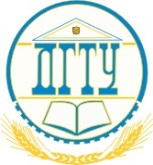 МИНИСТЕРСТВО НАУКИ И ВЫСШЕГО ОБРАЗОВАНИЯ РОССИЙСКОЙ ФЕДЕРАЦИИПОЛИТЕХНИЧЕСКИЙ ИНСТИТУТ (ФИЛИАЛ)ФЕДЕРАЛЬНОГО ГОСУДАРСТВЕННОГО БЮДЖЕТНОГООБРАЗОВАТЕЛЬНОГО УЧРЕЖДЕНИЯ ВЫСШЕГО ОБРАЗОВАНИЯ«ДОНСКОЙ ГОСУДАРСТВЕННЫЙ ТЕХНИЧЕСКИЙ УНИВЕРСИТЕТ» В Г. ТАГАНРОГЕ РОСТОВСКОЙ ОБЛАСТИПИ (филиал) ДГТУ в г. ТаганрогеМЕТОДИЧЕСКИЕ УКАЗАНИЯпо прохождению производственной практикипо профессиональным модулям:ПМ.01 «Подготовка и осуществление технологических процессов изготовления сварных конструкций»ПМ.02 «Разработка технологических процессов и проектирование изделий»ПМ.03 «Контроль качества сварочных работ»ПМ.04 «Организация и планирование сварочного производства»по специальности: 22.02.06 Сварочное производство(для очной и заочной форм обучения)Таганрог2022Лист согласованияМетодические рекомендации по производственной практике разработаны на основе Федерального государственного образовательного стандарта (далее - ФГОС) по специальности среднего профессионального образования (далее - СПО) 22.02.06 Сварочное производство.РазработчикиПреподаватель«___» ____________ 20 ___г.  						А.А. Петренко   Методические рекомендации рассмотрены и одобрены на заседании цикловой методической комиссии «Технология машиностроения и сварочное производство».Протокол №____ от «___» ______ 201__г.Председатель ЦМК«___» ____________ 20 ___г.  						Т.В. НовоселоваРецензенты:Начальник сборочно-сварочного участкаООО «АПЕКС»								Д.С. Печерский Начальник проектно-конструкторского отделаППРИАЗОВСКИЙ ТЕХНИЧЕСКИЙ ЦЕНТР				А.А. НенькоСОГЛАСОВАНО:Зав. Отделом профориентации и практики				К.Н. Меденцева«___» ____________ 20 ___г.  						Специалист по УМР								В.В. Василенко«___» ____________ 20 ___г.  						ВведениеМетодические указания предназначены для подготовки студентов, обучающихся по специальности 22.02.06 Сварочное производство к выполнению работы в форме отчета по учебной и производственной практике.Отчет по практике служит формой контроля освоения студентом знаний полученных в процессе изучения профессионального модуля.Цель написания отчета по практике – систематизация и закрепление теоретических знаний студента по профессиональному модулю при решении практических задач исследовательского и аналитического характера, а также выявление его способности к самостоятельной работе.Отчет по практике — это комплексная самостоятельная работа, в ходе которой студент решает конкретные практические задачи, соответствующие требованиям профессионального модуля, развивает практические навыки в реальных условиях в период прохождения учебной, производственной и преддипломной практики. При этом используются знания, полученные по общепрофессиональным и специальным дисциплинам.Видами практики студентов, осваивающих основную профессиональную образовательную программу (ООП) среднего профессионального образования (СПО) по специальности 22.02.06 Сварочное производство, являются: учебная практика и производственная практика. Производственная практика включает в себя следующие этапы: практика по профилю специальности (по профессиональному модулю ПМ) и преддипломная практика.Требования к содержанию практик регламентированы:федеральным государственным образовательным стандартом среднего профессионального образования третьего поколения по специальности 22.02.06 «Сварочное производство»;учебным планом специальности 22.02.06 «Сварочное производство»;рабочей программой профессиональных модулей;положением о практической подготовке обучающихся, осваивающих образовательные программы среднего профессионального образования №30 от 10.02.2022г.;правилами оформления письменных работ обучающихся для технических направлений подготовки «О введении документов в действие» №242 от 16.12.2020г.потребностями предприятий, учреждений, организаций различных организационно-правовых форм собственности, а также предприятий участвующих в дуальном обучении на основе прямых договоров, заключаемых между предприятием и институтом;настоящими методическими указаниями.В соответствии с учебным планом производственная практика предусмотрена по следующим профессиональным модулям: ПМ. 01 «Подготовка и осуществление технологических процессов изготовления сварных конструкций», ПМ.02 «Разработка технологических процессов и проектирование изделий», ПМ. 03 «Контроль качества сварочных работ» - производственная практика, ПМ. 04 «Организация и планирование сварочного производства».Прохождение практики повышает качество Вашей профессиональной подготовки, позволяет закрепить приобретаемые теоретические знания, способствует социально-психологической адаптации на местах будущей работы.Методические рекомендации, представленные Вашему вниманию, предназначены для того, чтобы помочь Вам подготовиться к эффективной деятельности в качестве техника. Выполнение заданий практики поможет Вам быстрее адаптироваться к условиям работы на конкретном предприятии.Обращаем Ваше внимание:прохождение производственной практики является обязательным условием обучения;студент, не прошедший практику по уважительной причине, к экзамену (квалификационному) по профессиональному модулю не допускается и направляется на практику вторично, в свободное от учебы время;студент, не прошедший производственную практику без уважительной причины, отчисляется из колледжа за академическую задолженность;студент, успешно прошедший практику, получает «дифференцированный зачёт» и допускается к экзамену (квалификационному) по профессиональному модулю.Настоящие методические рекомендации определяют цели и задачи, а также конкретное содержание заданий по практике, особенности организации и порядок прохождения производственной практики, а также содержат требования по подготовке отчета по практике и образцы оформления различных разделов. Обращаем Ваше внимание, что внимательное изучение рекомендаций и консультирование у Вашего руководителя практики от ОО поможет Вам без проблем получить оценку по практике.Консультации по практике проводятся ее руководителем по графику, согласно календарно- тематического плана. Посещение этих консультаций позволит Вам наилучшим образом подготовить отчет по практике.Желаем Вам успехов!1. ЦЕЛИ И ЗАДАЧИ ПРАКТИКИПроизводственная практика является составной частью образовательного процесса по специальности 22.02.06 «Сварочное производство» и имеет большое значение при формировании видов профессиональной деятельности, предусмотренных ФГОС. Производственная практика является ключевым этапом формирования компетенций, обеспечивая получение и анализ опыта, как по выполнению профессиональных функций, так и по вступлению в трудовые отношения.Практика направлена на:закрепление полученных теоретических знаний на основе практического участия в деятельности предприятий, учреждений, организаций различных организационно-правовых форм собственности, а также предприятий участвующих в дуальном обучении на основе прямых договоров, заключаемых между предприятием и колледжем.приобретение студентами опыта профессиональной деятельности и самостоятельной работы;сбор, анализ и обобщение материалов для подготовки отчета по практике.Выполнение заданий практики является ведущей составляющей процесса формирования общих и профессиональных компетенций по видам профессиональной деятельности.Цели практики:Получение практического опыта:по ПМ. 01:выбора оптимальной технологии соединения или обработки применительно конкретной конструкции или материалу;оценки технологичности свариваемых конструкций, технологических свойств основных и вспомогательных материалов;выбора специального оборудования для реализации технологического процесса по специальности;выбора или расчёта основных параметров режимов работы соответствующего оборудования;выбора вида и параметров режимов обработки материалов или конструкций с учётом применяемой технологии;решения типовых технологических задач в области сварочного производства;по ПМ. 02:осуществления текущего планирования и организации производственных работ на сварочном участке;расчета основных технико-экономические показателей деятельности производственного участка;оценки эффективности производственной деятельности;организации ремонта и технического обслуживания сварочного производствапо Единой системе планово-предупредительногоремонта;обеспечения безопасного выполнения сварочных работ на производственном участке;получения технологической, технической и экономической информации с использованием современных технических средств для реализации управленческих решений;по ПМ. 03:проектирования технологической оснастки и технологических операций при изготовлениитиповых сварных конструкций;проведения типовых технических расчётов при проектировании и проверке на прочность элементов сварных конструкций;разработки и оформления конструкторской, технологической и технической документации в соответствии с действующими нормативными правовым пактами;использования	информационных	технологий	для	решения	прикладных	задач	по специальности;проведения патентных исследований под руководством квалифицированных специалистовПМ. 04 «Организация и планирование сварочного производства»осуществления технического контроля соответствия качества изделия установленным нормативам;разработки мероприятий по предупреждения дефектов сварных конструкций и выбору оптимальной технологии их устранения;проведения метрологической проверки изделий, стандартных и сертификационных испытаний объектов техники под руководством квалифицированных специалистов;использования современного оборудования и контрольно-измерительной аппаратуры для контроля качества сварных соединений;оформления документации по контролю качества сварки;ПРОФЕССИОНАЛЬНЫЕ КОМПЕТЕНЦИИТаблица 1ОБЩИЕ КОМПЕТЕНЦИИТаблица 2СОДЕРЖАНИЕ ПРАКТИКИСодержание заданий практик позволит Вам сформировать профессиональные компетенции по видам профессиональной деятельности специальности 22.02.06 Сварочное производство и способствует формированию общих компетенций (ОК).Студент направляется на практику согласно заявке работодателей, с которыми заключены двухсторонние договоры.Студент также вправе выбрать место производственной практики по своему усмотрению, но обязательно по профилю специальности и согласовать выбор с руководителем практики, или выбрать место практики из перечня предприятий, с которыми у института установлены договорные обязательства.Независимо от места прохождения практики, Вы должны получить следующий практический опыт (см. таблицу 3):Таблица 3ОРГАНИЗАЦИЯ И РУКОВОДСТВО ПРАКТИКОЙОбщее руководство практикой осуществляет заместитель директора по УПР. Ответственный за организацию практики утверждает общий план её проведения, обеспечивает контроль проведения со стороны руководителей/мастеров производственного обучения, организует и проводит инструктивное совещание с руководителями практики, обобщает информацию по аттестации студентов, готовит отчет по итогам практики.Практика осуществляется на основе договоров между Колледжем и Организациями, в соответствии с которыми Организации предоставляют места для прохождения практики. В договоре Институт и Организация оговаривают все вопросы, касающиеся проведения практики. Консультирование по выполнению заданий, контроль посещения мест производственной практики, проверка отчетов по итогам практики и выставление оценки осуществляется руководителем практики от колледжа.Перед началом практики проводится организационное собрание. Посещение организационного собрания и консультаций по практике – обязательное условие её прохождения! Организационное собрание проводится с целью ознакомления Вас с приказом, сроками прохождения, порядком организации работы во время практики в организации, оформления необходимой документации, с правилами техники безопасности, распорядком дня, видами и сроками отчетности и т.п.ВАЖНО! С момента зачисления практикантов на рабочие места на время прохождения практики на них распространяются правила охраны труда и правила внутреннего распорядка, действующие на предприятии, в учреждении или организации, а также корпоративной этики.База практикиПрограмма производственной практики по профессиональным модулям предусматривает выполнение функциональных обязанностей на объектах профессиональной деятельности. При выборе базы практики учитываются следующие факторы:оснащенность современными аппаратно – программными средствами;оснащённость необходимым оборудованием;наличие квалифицированного персонала.Закрепление баз практик осуществляется администрацией института. Производственная практика проводится на предприятиях, в учреждениях, организациях различных организационно-правовых форм собственности, а также на базах предприятий участвующих в дуальном обучении на основе прямых договоров, заключаемых между предприятием и колледжем.В договоре инстиута и организации оговаривают все вопросы, касающиеся проведения практики. Базы практик представлены в приказе на производственную практику по профессиональному модулю.Организация практикиДля проведения производственной практики в колледже разработана следующая документация:положение о практике;рабочая программа учебной и производственной практики по ПМ;план-график консультаций и контроля за выполнением обучающимися программы производственной практики;договоры с предприятиями по проведению практики;приказ о распределении обучающихся по базам практики;индивидуальные задания.Основные обязанности студента в период прохождения практики.При прохождении практики Вы обязаны:своевременно прибыть на место практики;соблюдать внутренний распорядок, соответствующий действующим нормам трудового законодательства;выполнять требования охраны труда и режима рабочего дня, действующие в данном предприятии (организации);подчиняться действующим на предприятии/организации, учреждении правилам;нести ответственность за выполняемую работу и ее результаты;полностью выполнять работы, предусмотренные заданиями по практике;ежедневно заполнять дневник практики;по окончании практики представить в колледж оформленный отчет, подготовленный в строгом соответствии с требованиями настоящих методических рекомендаций;сдать отчет по практике в установленные руководителем практики сроки.Основные обязанности руководителя практики от иститута входят:установление связи с руководителями практики от организаций;разработка и согласование с организациями программы, содержания и планируемых результатов практики;осуществление руководства практикой;контролирование реализации программы и условий проведения практики организациями, в том числе требований охраны труда, безопасности жизнедеятельности и пожарной безопасности в соответствии с правилами и нормами, в том числе отраслевыми;формирование группы в случае применения групповых форм проведения практики;совместно с организациями, участвующими в организации и проведении практики, организация процедуры оценки общих и профессиональных компетенций обучающегося, освоенных им в ходе прохождения практики;разработка и согласование с организациями формы отчетности и оценочного материала прохождения практики.В период производственной практики для обучающихся проводятся консультации по выполнению индивидуального задания по основным разделам видов профессиональной деятельности (см. таблицу 3):Талица 3 (задание на практику);обобщение материала и оформление дневника (отчета);зачетное занятие.Обязанности наставника от предприятия.Ответственность за организацию и проведение практики в соответствии с договором об организации прохождения практики возлагается на руководителя подразделения, в котором студенты проходят практику.Куратор практики:знакомится с содержанием заданий на практику и способствует их выполнению на рабочем месте;знакомит практиканта (ов) с правилами внутреннего распорядка;предоставляет максимально возможную информацию, необходимую для выполнения заданий практики;в случае необходимости вносит коррективы в содержание и процесс организации практики студентов;по окончании практики дает характеристику о работе студента-практиканта;оценивает работу практиканта (ов) во время практикиКонтроль работы студентов и отчётность.По итогам производственной практики обучающиеся представляют отчёт по практике с выполненным индивидуальным заданием и аттестационный лист от руководителя практики от предприятия.Текущий контроль прохождения практики осуществляется на основании плана – графика консультаций и контроля за выполнением тематического плана производственной практики.Итогом производственной практики является дифференцированный зачёт, который выставляется руководителем практики от учебного заведения с учётом аттестационного листа и оценочного материала для оценки общих и профессиональных компетенций, освоенных обучающимся в период прохождения практики.Обучающиеся, не выполнившие план производственной практики, не допускаются к экзамену (квалификационному).Количество часов на освоение программы практикиРабочая программа рассчитана на прохождение производственной практики в объеме:В рамках освоения ПМ 01 «Подготовка и осуществление технологических процессов изготовления сварных конструкций» - 72часа.В рамках освоения ПМ 02 «Разработка технологических процессов и проектирование изделий» - 72часов (на базах работодателей).В рамках освоения ПМ 03 - «Контроль качества сварочных работ» -144 часа.В рамках ПМ 04 «Организация и планирование сварочного производства» -72часаТРЕБОВАНИЯ К ОФОРМЛЕНИЮ ОТЧЕТАОтчет по производственной практике представляет собой комплект материалов, включающий в себя документы на прохождение практики (договор); материалы, подготовленные практикантом и подтверждающие выполнение заданий по практике.Отчет оформляется в строгом соответствии с требованиями, изложенными в настоящих методических рекомендациях.Все необходимые материалы по практике комплектуются студентом в папку-скоросшиватель в определенном порядке (таблица 4)Состав отчета по прохождению практикиТаблица 4Требования к оформлению текста отчетаОтчет пишется:от 1-го лица в повествовательной форме;оформляется на компьютере шрифтом Times New Roman;поля документа: верхнее – 2,0, нижнее – 2,0, левое – 3,0, правое – 1,5;отступ первой строки – 1,25 см;размер шрифта - 14;межстрочный интервал - 1,5;расположение номера страниц - снизу по центру;нумерация страниц на первом листе (титульном) не ставится;Каждый отчет выполняется индивидуально и брошюруется с помощью папки-скоросшивателя.ПРИЛОЖЕНИЕ 1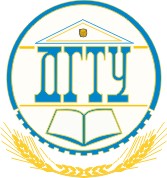 МИНИСТЕРСТВО НАУКИ И ВЫСШЕГО ОБРАЗОВАНИЯ РОССИЙСКОЙ ФЕДЕРАЦИИПОЛИТЕХНИЧЕСКИЙ ИНСТИТУТ (ФИЛИАЛ) ФЕДЕРАЛЬНОГО ГОСУДАРСТВЕННОГО БЮДЖЕТНОГО ОБРАЗОВАТЕЛЬНОГО УЧРЕЖДЕНИЯ ВЫСШЕГО ОБРАЗОВАНИЯ«ДОНСКОЙ ГОСУДАРСТВЕННЫЙ ТЕХНИЧЕСКИЙ УНИВЕРСИТЕТ» В Г. ТАГАНРОГЕ РОСТОВСКОЙ ОБЛАСТИПИ (филиал) ДГТУ в г. ТаганрогеУчебная часть среднего профессионального образованияОТЧЕТ  по практической подготовке при проведении  производственной (по профилю специальности) практики  по профессиональному модулю ________________________________________________________________________Обучающегося______________________________________________________	 подпись, Ф.И.О. обучающегосяКурс ____________________ Группа _____________________Специальность 15.02.08 Технология машиностроенияМесто прохождения практики  ________________________	   Период прохождения практики с «__»_____202__г. по «___»______202__г.      Оценка по практике 					     «___» ____________ 20__ г. Руководитель практической подготовки от профильной организации:_________________        ________________________        подпись                                      расшифровка подписи М.П. Руководитель практической подготовки от 
ПИ (филиала) ДГТУ в г. Таганроге:_________________        ________________________       подпись                                      расшифровка подписи ПРИЛОЖЕНИЕ 2МИНИСТЕРСТВО НАУКИ И ВЫСШЕГО ОБРАЗОВАНИЯ РОССИЙСКОЙ ФЕДЕРАЦИИПОЛИТЕХНИЧЕСКИЙ ИНСТИТУТ (ФИЛИАЛ) ФЕДЕРАЛЬНОГО ГОСУДАРСТВЕННОГО БЮДЖЕТНОГО ОБРАЗОВАТЕЛЬНОГО УЧРЕЖДЕНИЯ ВЫСШЕГО ОБРАЗОВАНИЯ«ДОНСКОЙ ГОСУДАРСТВЕННЫЙ ТЕХНИЧЕСКИЙ УНИВЕРСИТЕТ» В Г. ТАГАНРОГЕ РОСТОВСКОЙ ОБЛАСТИПИ (филиал) ДГТУ в г. ТаганрогеУчебная часть среднего профессионального образованияЗАДАНИЕна производственную (по профилю специальности) практику 
на______________________________________________________________ наименование базы практикив период с «___» ___________ 20___ г. по «___» ___________ 20___г.Обучающийся  					                                                                                                           И.О.Ф.Группа	_Срок представления отчета «___» ________________ 20___г.Содержание задания________________________________________________________________________________________________________________________________________________________________________________________________________________________________________________________________________________________________________________________________________________________________________ПРИЛОЖЕНИЕ 3ХАРАКТЕРИСТИКАна обучающегося(уюся)  учебной части СПОФ.И.О. обучающегосяКурс	____	Группа	______Специальность 15.02.08 Технология машиностроенияОбучающийся(аяся)	 		за время прохожденияпроизводственной (по профилю специальности) практикив  	                                                                                           наименование профильной организациифактически отработал(а) с «___» ______ 202_г. по «___» _______ 202_г.и выполнял(а) работы согласно плану практики:  	В результате прохождения практики были освоены следующие общие компетенции:«	»	202	г.Руководитель практической подготовки от профильной организации:                               ______________       ______________________                                        подпись                                         расшифровка подписи М.П. Руководитель практической подготовки от ПИ (филиала) ДГТУ в г. Таганроге:                             ______________        ______________________                                        подпись                                         расшифровка подписи ПРИЛОЖЕНИЕ 4АТТЕСТАЦИОННЫЙ ЛИСТ ПО ПРАКТИКЕ                                                    Ф.И.О. обучающегосяобучающейся(аяся) на  	 курсе	учебной части СПО по специальности СПО  	  								 шифр	наименование специальностиуспешно прошел (ла) производственную практику по профессиональному модулюПМ  	   	с «__» 	                    20 	г. по «   » 	      20  	г.В результате прохождения производственной (по профилю специальности) практики были освоены следующие профессиональные компетенции по профессиональному модулюПМ  	   	«_____»_________________20__ г. 	    Руководитель практической подготовки от профильной организации:                               ______________    ______________________                                             подпись                                        расшифровка подписи М.П.    Руководитель практической подготовки от   ПИ (филиала) ДГТУ в г. Таганроге:                             ______________      ______________________                                             подпись                                        расшифровка подписиПРИЛОЖЕНИЕ 5МИНИСТЕРСТВО НАУКИ И ВЫСШЕГО ОБРАЗОВАНИЯ РОССИЙСКОЙ ФЕДЕРАЦИИПОЛИТЕХНИЧЕСКИЙ ИНСТИТУТ (ФИЛИАЛ) ФЕДЕРАЛЬНОГО ГОСУДАРСТВЕННОГО БЮДЖЕТНОГО ОБРАЗОВАТЕЛЬНОГО УЧРЕЖДЕНИЯ ВЫСШЕГО ОБРАЗОВАНИЯ«ДОНСКОЙ ГОСУДАРСТВЕННЫЙ ТЕХНИЧЕСКИЙ УНИВЕРСИТЕТ» В Г. ТАГАНРОГЕ РОСТОВСКОЙ ОБЛАСТИПИ (филиал) ДГТУ в г. ТаганрогеУчебная часть среднего профессионального образованияДНЕВНИК ПРОИЗВОДСТВЕННОЙ 
(ПО ПРОФИЛЮ СПЕЦИАЛЬНОСТИ) ПРАКТИКИОбучающегося	 	Ф.И.О. обучающегосяКурс  ___    Группа ________Специальность ________________________________________Место прохождения практики  ___________________________________________	 Период прохождения практики   с «_____ »________202__г. по «____»_________202__г.;В дневнике ежедневно, кратко и четко записываются выполняемые работы. В конце каждой недели дневник представляется для проверки руководителю практики от структурного подразделения ДГТУ, реализующего образовательные программы СПО. При выполнении одной и той же работы несколько дней в графе «дата» сделать запись «с ___по___». «_____»_________________20__ г. 	 Руководитель практической подготовки от профильной организации:______________       ______________________      подпись                               расшифровка подписи М.П.Руководитель практической подготовки отПИ (филиала) ДГТУ в г. Таганроге: ______________       ______________________      подпись                                        расшифровка подписиКод ПККод ПКНаименование результата обучения по специальностиНаименование результата обучения по специальностиНаименование результата обучения по специальностиНаименование результата обучения по специальностиНаименование результата обучения по специальностиПК1.1Применять различные методы, способы и приемы сборки и сварки конструкций с эксплуатационными свойствами.Применять различные методы, способы и приемы сборки и сварки конструкций с эксплуатационными свойствами.Применять различные методы, способы и приемы сборки и сварки конструкций с эксплуатационными свойствами.Применять различные методы, способы и приемы сборки и сварки конструкций с эксплуатационными свойствами.Применять различные методы, способы и приемы сборки и сварки конструкций с эксплуатационными свойствами.ПК1.2.Выполнять конструкцийтехническуюподготовкупроизводствасварныхПК 1.3.ПК 1.3.Выбирать оборудование, приспособления и инструменты для обеспечения производства сварных соединений с заданными свойствами.Выбирать оборудование, приспособления и инструменты для обеспечения производства сварных соединений с заданными свойствами.Выбирать оборудование, приспособления и инструменты для обеспечения производства сварных соединений с заданными свойствами.Выбирать оборудование, приспособления и инструменты для обеспечения производства сварных соединений с заданными свойствами.Выбирать оборудование, приспособления и инструменты для обеспечения производства сварных соединений с заданными свойствами.ПК1.4.Хранить и использовать сварочную аппаратуру и инструменты входе производственного процесса.Хранить и использовать сварочную аппаратуру и инструменты входе производственного процесса.Хранить и использовать сварочную аппаратуру и инструменты входе производственного процесса.Хранить и использовать сварочную аппаратуру и инструменты входе производственного процесса.Хранить и использовать сварочную аппаратуру и инструменты входе производственного процесса.ПК2.1Выполнять проектирование технологических процессов производства сварных соединений с заданными свойствамиВыполнять проектирование технологических процессов производства сварных соединений с заданными свойствамиВыполнять проектирование технологических процессов производства сварных соединений с заданными свойствамиВыполнять проектирование технологических процессов производства сварных соединений с заданными свойствамиВыполнять проектирование технологических процессов производства сварных соединений с заданными свойствамиПК2.2Выполнять расчеты и конструирование сварных соединений и конструкцийВыполнять расчеты и конструирование сварных соединений и конструкцийВыполнять расчеты и конструирование сварных соединений и конструкцийВыполнять расчеты и конструирование сварных соединений и конструкцийВыполнять расчеты и конструирование сварных соединений и конструкцийПК2.3Осуществлять	технико-экономическое	обоснование	выбранного технологического процесса.Осуществлять	технико-экономическое	обоснование	выбранного технологического процесса.Осуществлять	технико-экономическое	обоснование	выбранного технологического процесса.Осуществлять	технико-экономическое	обоснование	выбранного технологического процесса.Осуществлять	технико-экономическое	обоснование	выбранного технологического процесса.ПК2.4Оформлять конструкторскую, технологическую и техническую документациюОформлять конструкторскую, технологическую и техническую документациюОформлять конструкторскую, технологическую и техническую документациюОформлять конструкторскую, технологическую и техническую документациюОформлять конструкторскую, технологическую и техническую документациюПК 2.5ПК 2.5Осуществлять	разработку	и	оформление вычислительных		и	проектных	работ	с информационно-компьютерных технологий.графических, использованиемПК 3.1ПК 3.1Определять причины, приводящие к образованию дефектов в сварных соединениях.Определять причины, приводящие к образованию дефектов в сварных соединениях.ПК 3.2.ПК 3.2.Обоснованно выбирать и использовать методы, оборудование, аппаратуру и приборы для контроля металлов и сварных соединений.Обоснованно выбирать и использовать методы, оборудование, аппаратуру и приборы для контроля металлов и сварных соединений.ПК3.3Предупреждать, выявлять и устранять дефекты сварных соединений и изделий для получения качественной продукции.Предупреждать, выявлять и устранять дефекты сварных соединений и изделий для получения качественной продукции.ПК3.4Оформлять документацию по контролю качества сварки.Оформлять документацию по контролю качества сварки.ПК4.1Осуществлять	текущее	и	перспективное производственных работ.планированиеПК 4.2ПК 4.2Производить	технологические	расчеты	на	основе	нормативов технологических режимов, трудовых и материальных затрат.Производить	технологические	расчеты	на	основе	нормативов технологических режимов, трудовых и материальных затрат.ПК 4.3ПК 4.3Применять методы и приемы организации труда, эксплуатации оборудования, оснастки, средств механизации для повышения эффективности производства.Применять методы и приемы организации труда, эксплуатации оборудования, оснастки, средств механизации для повышения эффективности производства.ПК 4.4ПК 4.4Организовывать ремонт и техническое обслуживание сварочного производства по Единой системе планово-предупредительного ремонта.Организовывать ремонт и техническое обслуживание сварочного производства по Единой системе планово-предупредительного ремонта.ПК 4.5ПК 4.5Обеспечивать профилактику и безопасность условий труда на участке сварочных работ.Обеспечивать профилактику и безопасность условий труда на участке сварочных работ.ПК 5.1ПК 5.1Выполнение работ по профессии 19906 электросварщика ручной сваркиВыполнение работ по профессии 19906 электросварщика ручной сваркиКод ОКНаименование результата обучения по специальностиОК.1Понимать сущность и социальную значимость своей будущей профессии, проявлять к ней устойчивый интерес.ОК 2.Организовывать собственную деятельность, выбирать типовые методы и способы выполнения профессиональных задач, оценивать их эффективность и качество.ОК 3.Принимать решения в стандартных и нестандартных ситуациях и нести за них ответственность.ОК 4.Осуществлять поиск и использование информации, необходимой для эффективного выполнения профессиональных задач, профессионального и личностного развития.ОК 5.Использовать информационно-коммуникационные технологии в профессиональной деятельности.ОК 6.Работать в коллективе и команде, эффективно общаться с коллегами, руководством, потребителями.ОК 8.Самостоятельно определять задачи профессионального и личностного развития, заниматься самообразованием, осознанно планировать повышение квалификации.ОК.9Ориентироваться в условиях частой смены технологий в профессиональной деятельности.Результаты (освоенные профессиональные компетенции)Задание на практикуРезультат должен найти отражение123ПК 1.1. Применять различные методы, способы и приемы сборки и сварки конструкций с эксплуатационными свойствами.Освоение навыков работы. Изучение приемов работы на постах РЭДС и контактной сварки. Сварка с применением производственного оборудования: работа на постах РЭДС, аргонодуговой, контактной, газовойсварки и резкиВ дневнике, отчете, характеристикеПК 1.2. Выполнять техническую подготовку производства сварных конструкций.Знакомство с номенклатурой, выпускаемой цехом. Изучение конструкции узла и ТУ на его изготовление. Изучениетехнологического процесса наВ дневнике, отчете, характеристикезаготовительные операции. Изучение принципа работы и технических характеристик заготовительного оборудования. Изучение технологического процесса на сборочно- сварочные операции. Ознакомление с режимами сварки узла, способами их регулирования. Сборка под сварку простых конструкций. Пути повышения производительности труда.Ознакомление с перспективным планированием по уменьшению доли ручного труда в механизированном производстве. Мероприятия по охране туда.ПК 1.3. Выбирать оборудование, приспособления и инструменты для обеспечения производства сварных соединений с заданными свойствами.Изучение конструкции и принципа работы сварочного оборудования и инструмента. Изучение конструкции и принципа работы сборочно-сварочного приспособления. Изучение средств механизации загрузочно-разгрузочных работ, транспортных средств.Ознакомление с принципами расстановки оборудования на участкеВ дневнике, отчете, характеристикеПК 1.4. Хранить и использовать сварочную аппаратуру и инструменты в ходе производственногопроцесса.Изучение конструкции и принципа работы сварочного оборудования и инструментаВ дневнике, отчете, характеристикеПК 2.1 Выполнять проектирование технологических процессов производства сварныхсоединений с заданными свойствами.Проектирование технологических процессов изготовления сварных конструкцийВ дневнике, отчете, характеристикеПК 2.2 Выполнять расчеты и конструирование сварныхсоединений и конструкций.Ознакомление с особенностями автоматизированного расчета ипроектирования конструкцийВ дневнике, отчете,характеристикеПК 2.3 Осуществлять технико-экономическое обоснование выбранноготехнологического процесса.Ознакомление с особенностями технико-экономического обоснования выбранного технологического процессапри изготовлении сварного узлаВ дневнике, отчете, характеристикеПК 2.4 Оформлять конструкторскую,технологическую и техническую документацию.Оформление конструкторской, технологической и технической документацииВ дневнике, отчете, характеристикеПК 2.5 Осуществлять разработку и оформление графических, вычислительных и проектныхработ с использованиемОсуществлять разработку и оформление графических, вычислительных и проектных работ с использованием информационно-компьютерных технологий.В дневнике, отчете, характеристикеинформационно-компьютерных технологий.ПК 3.1 Определять причины, приводящие к образованию дефектов в сварныхсоединениях.Контроль сборки под сваркуВ дневнике, отчете, характеристикеПК 3.2 Обоснованно выбирать и использовать методы, оборудование, аппаратуру и приборы для контроля металлов и сварныхсоединенийКонтроль качества стыковых и тавровых сварных соединений выполненных РЭДС, аргонодуговой, контактной, газовой сваркойВ дневнике, отчете, характеристикеПК 3.3 Предупреждать, выявлять и устранять дефекты сварных соединений и изделий для получениякачественной продукцииУстранение дефектов сварных соединений и изделий для получения качественной продукцииВ дневнике, отчете, характеристикеПК 3.4 Оформлятьдокументацию по контролю качества сварки.Оформление документации по контролю качества сваркиВ дневнике,отчете, характеристикеПК 4.1 Осуществлять текущее и перспективное планированиепроизводственных работ.Осуществление текущее и перспективное планирование производственных работВ дневнике, отчете, характеристикеПК 4.2 Производить технологические расчеты на основе нормативов технологических режимов, трудовых и материальныхзатратПроизводство технологических расчетов на основе нормативов технологических режимов, трудовых и материальных затратВ дневнике, отчете, характеристикеПК 4.3 Применять методы и приемы организации труда, эксплуатации оборудования, оснастки, средств механизации для повышенияэффективности производстваПрименение методов и приемов организации труда, эксплуатации оборудования, оснастки, средств механизации для повышения эффективности производстваВ дневнике, отчете, характеристикеПК 4.4 Организовывать ремонт и техническое обслуживание сварочного производства по Единой системе планово-предупредительного ремонтаОрганизовывать ремонт и техническое обслуживание сварочного производства по Единой системе планово- предупредительного ремонтаВ дневнике, отчете, характеристикеПК 4.5 Обеспечивать профилактику и безопасность условий труда на участкесварочных работОбеспечивать профилактику и безопасность условий труда на участке сварочных работВ дневнике, отчете, характеристикеПК 5.1 Выполнение работ по профессии 19906электросварщика ручнойВыполнение работ по профессии 19906 электросварщика ручной сваркиВ дневнике, отчете, характеристикесварки№ п.пРасположение материалов в отчетеПримечание123Титульный листПриложение1.Индивидуальное задание на производственную практику по ПМ.01Приложение2.Индивидуальное задание на производственную практику по ПМ.02Приложение 3.Индивидуальное задание на производственную практику по ПМ.03Приложение 4.Характеристика на студентаПриложение5.Аттестационный лист по производственной практике (по профилюспециальности)Приложение6.123Дневник по производственной практикеТитульный лист Учебно-тематический план Учет выполняемой работы Заключение инструктораПриложение 7.Приложение 8.Приложение 9.Приложение 10.Содержание отчета по производственной практике ПП.01Приложение11.Содержание отчета по производственной практике ПП.02Приложение 12.Содержание отчета по производственной практике ПП.03Приложение 13.Содержание отчета по производственной практике ПП.04Приложение 14.Руководитель практической подготовки от ПИ (филиала) __________________________________ДГТУ в г. Таганроге:подпись, датаИ.О.Ф.Руководитель практической подготовки от профильной организации: _______________подпись, дата___________________И.О.Ф.Задание принял к исполнению__________________________________подпись, датаИ.О.Ф.КодНаименование общих компетенцийкоднаименование профессиональных компетенцийоценкаПКПКПКПКПКДатаНаименование выполненных работРабочее место и должностьОценкаПодпись непосредственного руководителя